Российская ФедерацияРостовская областьСальский районАдминистрация Гигантовского сельского поселенияПОСТАНОВЛЕНИЕ«  26 »  января 2017г.                                                                                    №  12п. ГигантОб  утверждении Плана мероприятийпо реализации в 2017-2018 годахна территории Гигантовского сельского поселения «Стратегии государственнойНациональной политики РоссийскойФедерации на период до 2025 года»    В соответствии с Планом мероприятий по реализации в 2017-2018 годах на территории Сальского района «Стратегии государственной Национальной политики Российской Федерации на период до 2025 года», утвержденным Постановлением Администрации Сальского района от 22.12.2016г. №1386 и внесением в него изменений, утвержденных Постановление Администрации Сальского района от 30.01.2017г. №62ПОСТАНОВЛЯЮ:Утвердить План мероприятий по реализации в 2017-2018 годах на территории Гигантовского сельского поселения «Стратегии государственной Национальной политики Российской Федерации на период до 2025 года» согласно приложения.Признать утратившим силу  Постановление Администрации Гигантовского сельского поселения от 02.02.2015 г.№19 «Об утверждении Плана мероприятий по реализации в 2015-2016 годах на территории Гигантовского сельского поселения «Стратегии государственной Национальной политики Российской Федерации на период до 2025 года» и Постановление Администрации Гигантовского сельского поселения от 15.04.2016г. №110 «О внесении изменений в  План мероприятий по реализации в 2015-2016 годах на территории Гигантовского сельского поселения «Стратегии государственной Национальной политики Российской Федерации на период до 2025 года»Обнародовать данное постановление на официально сайте Администрации Гигантовского сельского поселения.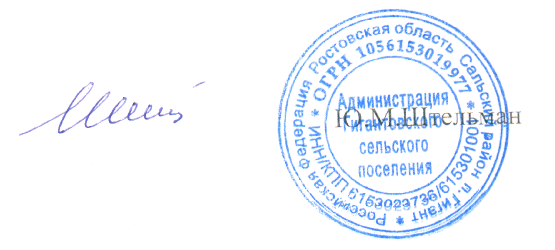 Контроль за исполнением данного постановления оставляю за собойГлава Администрации Гигантовскогосельского поселения	                                                                    Постановление вносит специалистМатюшкина М.С.Приложениек Постановлению                                                                                                              Администрации Гигантовского сельского поселения		     от 26.01.2017 № 12	                                                                    Планмероприятий по реализации в 2017-2018 годах на территории Гигантовского сельского поселения «Стратегии государственной Национальной политики Российской Федерации на период до 2025 года» №п/пНаименование мероприятияСрок исполненияИсточники финансированияОтветственныйза выполнение12345I. Организационные мероприятияI. Организационные мероприятияI. Организационные мероприятияI. Организационные мероприятияI. Организационные мероприятия1.1.Участие в создании системы мониторинга состояния межэтнических отношений и раннего предупреждения межнациональных конфликтовежемесячноФНТСпециалист по ГО и ЧС1.2.Мониторинг деятельности руководителей образовательных учреждений профессионального образования со студентами по вопросу соблюдения правовых норм и этических правил совместного проживания в общежитиях лиц различной национальности, намеченных в планах воспитательной работы образовательных учреждений. 1 раз в полугодиеФНТСпециалист по культуре и спортуСАТК1.3.Организация и проведение постоянного  мониторинга состояния межэтнических отношений в Гигантовском с\п. ежедневноФНТСпециалист по ГО и ЧС1.4.Проведение с участием руководителей этнических общин и землячеств Гигантовского с\п мероприятий: акций, фестивалей, конкурсов, соревнований, «круглых столов», пропагандирующих толерантность в молодежной среде.в течение годаФНТМБОУ СОШ САТКМБУК СР СДК Гигантовского с\п МБУК СР ГПБ1.5.Реализация в образовательных учреждениях учебных и факультативных курсов (модулей) («История религий», «Основы православной культуры» и т.д.) на которых рассматриваются вопросы истории религий, межконфессиональной терпимости и противодействие религиозному экстремизму.в течение годаФНТМБОУ СОШ1.6.Реализация дополнительных образовательных программ (модули в рамках курсов обществознания, основ безопасности жизнедеятельности, факультативные занятия), направленных на повышение правовой культуры, профилактику экстремизма, агрессивности, противоправного поведения в образовательных учреждениях Гигантовского с\п, формирование здорового образа жизни, намеченных в планах воспитательной работы образовательных учреждений.в течение годаФНТМБОУ СОШ САТК1.7.Мониторинг деятельности созданной системы постоянно действующих «телефонов доверия» для студентов ССХКв течение годаФНТСАТК 1.8.Проведение заседаний малого Совета по межнациональным отношениям при Администрации Гигантовского сельского поселения1 раз в кварталФНТСпециалист по культуре и спорту1.9Проведение ОКДН и ЗП работы по гармонизации межэтнических отношений на территории Гигантовского сельского поселенияв течении годаФНТСпециалист по культуре и спортуII. Научно – прикладные и учебные мероприятияII. Научно – прикладные и учебные мероприятияII. Научно – прикладные и учебные мероприятияII. Научно – прикладные и учебные мероприятияII. Научно – прикладные и учебные мероприятия2.1.Участие в организации и проведении регионального этапа Всероссийского конкурса «Моя малая Родина: природа, культура, этнос».в течение годаВ пределах средств муниципального бюджетаМБОУ СОШ САТК2.2.Участие в проведении научно - практических конференций по вопросам межэтнических отношений.в течение годаФНТСАТК2.4.Проведение уроков, лекций, семинаров по основам правовых знаний, направленных на формирование толерантных установок в среде учащейся молодежи.в течение  годаФНТМБОУ СОШ2.4.Организация и проведение мероприятий, посвященных славянской письменности и культуры. ОктябрьВ пределах средств муниципального бюджетаМБУК СР ГПБ2.5.Проведение образовательных семинаров, «круглых столов» для студентов ССХК по проблемам формирования у молодежи толерантного сознания и профилактики экстремизма в молодежной среде. В течение года ФНТСАТК III. Информационно – пропагандистские мероприятияIII. Информационно – пропагандистские мероприятияIII. Информационно – пропагандистские мероприятияIII. Информационно – пропагандистские мероприятияIII. Информационно – пропагандистские мероприятия3.1.Подготовка и проведение спортивных мероприятий с участием  представителей национально – культурных объединений Гигантовского с\п    по  мини – футболу, перетягиванию каната, шахматам,  нардам и другим видам спорта. В течение годаВ пределах средств муниципального бюджетаСпециалист по культуре и спорту3.2.Подготовка и издание дайджестов и библиографических списков литературы по тема :     «Воспитание толерантности».     «Дипломатия толерантности».     «Мы за толерантность».     «Нет терроризму и экстремизму».В течение годаВ пределах средств муниципального бюджетаМБУК СР ГПБ3.3.Участие в проведении областной молодежной акции «Мы -  граждане России» в течение годаВ пределах средств муниципального бюджетаСпециалист по культуре и спорту3.4.Организация и проведение патриотических мероприятий, посвященных Дню Победы, Дню России,  Дню Государственного флага Российской Федерации, Дню конституции.Май-декабрьВ пределах средств муниципального бюджетаСпециалист по культуре и спорту3.5.Подготовка и проведение праздничных мероприятий, посвященных празднованию Дня п.Гигант ОктябрьВ пределах средств муниципального бюджетаСпециалист по культуре и спорту3.6.Проведение мероприятий в Гигантовском с\п по проблемам межэтнической толерантности и противодействию экстремизму (сходы граждан, общие собрания и т.д.).в течение годаФНТОтдел по работе с обращениями граждан3.7.Организация в библиотеках Гигантовского с\п тематических рубрик, карточек, полок, подборка документов по проблемам толерантности и профилактики экстремизма в обществе. ФевральФНТМБУК СР ГПБ3.8.Участие в проведении областной молодежной акции в рамках декады толерантности.НоябрьВ пределах средств муниципального бюджетаСпециалист по культуре и спортуIV. Мероприятия информационного обеспеченияIV. Мероприятия информационного обеспеченияIV. Мероприятия информационного обеспеченияIV. Мероприятия информационного обеспеченияIV. Мероприятия информационного обеспечения4.1.Организация работы по пропаганде толерантного поведения среди населения Гигантовского с\п в средствах массовой информации. в течение годаВ пределах средств муниципального бюджетаСпециалист по культуре и спорту